Annexes: 2Annex 1

Summary and location of Determined draft Recommendation ITU-T F.748.39 (ex F.AICP-FRRC) 1	Draft new Recommendation ITU-T F.748.39 (ex F.AICP-FRRC) [SG16-R27]Functional requirements and reference architecture of artificial intelligence cloud platform for smart grid operation and maintenanceSummaryEmpowered by AI-enabled multimedia applications, power grid company can automatically and accurately assess the state or identify the fault of equipment, which is essential to the reduction of capital and operational expenditure. This Recommendation specifies the functional requirements and reference architecture of an artificial intelligence cloud platform for smart grid operation and maintenance and is applicable to the architecture design, deployment and management of an artificial intelligence cloud platform for smart grid operation and maintenance (AICP-SGO&M).Annex 2

Subject: Member State response to TSB Circular 207:
Consultation on Determined draft Recommendation ITU-T F.748.39 (ex F.AICP-FRRC)Dear Sir/Madam,With respect to the Member State consultation on the Determined draft texts listed in TSB Circular 207, I would like to advise you of the opinion of this Administration, which is set out in the table below.Yours faithfully,[Name][Official role/title]Administration of [Member State]________________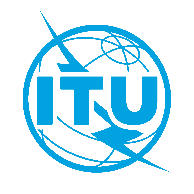 International telecommunication unionTelecommunication Standardization BureauInternational telecommunication unionTelecommunication Standardization BureauGeneva, 10 June 2024Geneva, 10 June 2024Ref:TSB Circular 207SG16/SCTSB Circular 207SG16/SCTo:-	Administrations of Member States of the Union-	ITU-T Sector Members;-	Associates of ITU-T Study Group 16;-	ITU Academia;To:-	Administrations of Member States of the Union-	ITU-T Sector Members;-	Associates of ITU-T Study Group 16;-	ITU Academia;Tel:+41 22 730 6805+41 22 730 6805To:-	Administrations of Member States of the Union-	ITU-T Sector Members;-	Associates of ITU-T Study Group 16;-	ITU Academia;To:-	Administrations of Member States of the Union-	ITU-T Sector Members;-	Associates of ITU-T Study Group 16;-	ITU Academia;Fax:+41 22 730 5853+41 22 730 5853To:-	Administrations of Member States of the Union-	ITU-T Sector Members;-	Associates of ITU-T Study Group 16;-	ITU Academia;To:-	Administrations of Member States of the Union-	ITU-T Sector Members;-	Associates of ITU-T Study Group 16;-	ITU Academia;E-mail:tsbsg16@itu.inttsbsg16@itu.intCopy to:-	The Chair and Vice-chairs of ITU-T Study Group 16;-	The Director of the Telecommunication Development Bureau;-	The Director of the Radiocommunication BureauCopy to:-	The Chair and Vice-chairs of ITU-T Study Group 16;-	The Director of the Telecommunication Development Bureau;-	The Director of the Radiocommunication BureauSubject:Member State consultation on Determined draft Recommendation ITU-T F.748.39 (ex F.AICP-FRRC) proposed for approval at the ITU-T Study Group 16 meeting (planned in Geneva, 13-24 January 2025)Member State consultation on Determined draft Recommendation ITU-T F.748.39 (ex F.AICP-FRRC) proposed for approval at the ITU-T Study Group 16 meeting (planned in Geneva, 13-24 January 2025)Member State consultation on Determined draft Recommendation ITU-T F.748.39 (ex F.AICP-FRRC) proposed for approval at the ITU-T Study Group 16 meeting (planned in Geneva, 13-24 January 2025)Member State consultation on Determined draft Recommendation ITU-T F.748.39 (ex F.AICP-FRRC) proposed for approval at the ITU-T Study Group 16 meeting (planned in Geneva, 13-24 January 2025)Dear Sir/Madam,1	ITU-T Study Group 16 (Multimedia) intends to apply the Traditional Approval Procedure as described in Section 9 of WTSA Resolution 1 (Rev. Geneva, 2022) for the approval of the above-mentioned draft Recommendation at its next meeting, scheduled to take place in Geneva, from 13 to 24 January 2025. The agenda and all relevant information concerning the ITU-T Study Group 16 meeting will be available in the respective Study Group 16 Collective letter to be issued soon.2	The title, summary, and location of the draft ITU-T Recommendation proposed for approval can be found in Annex 1.NOTE 1 – No ITU-T A.5 justification is currently needed for this draft Recommendation.3	This Circular initiates the formal consultation with ITU Member States on whether this text may be considered for approval at the upcoming meeting, in accordance with clause 9.4 of Resolution 1. Member States are kindly requested to complete and return the form in Annex 2 by 2 January 2025, 2359 hours UTC.4	If 70% or more of the replies from Member States support consideration for approval, one Plenary session will be devoted to applying the approval procedure. Member States that do not assign authority to proceed should inform the Director of TSB of the reasons for this opinion and indicate the possible changes that would enable the work to progress.Yours faithfully,Seizo Onoe
Director of the Telecommunication
Standardization BureauDear Sir/Madam,1	ITU-T Study Group 16 (Multimedia) intends to apply the Traditional Approval Procedure as described in Section 9 of WTSA Resolution 1 (Rev. Geneva, 2022) for the approval of the above-mentioned draft Recommendation at its next meeting, scheduled to take place in Geneva, from 13 to 24 January 2025. The agenda and all relevant information concerning the ITU-T Study Group 16 meeting will be available in the respective Study Group 16 Collective letter to be issued soon.2	The title, summary, and location of the draft ITU-T Recommendation proposed for approval can be found in Annex 1.NOTE 1 – No ITU-T A.5 justification is currently needed for this draft Recommendation.3	This Circular initiates the formal consultation with ITU Member States on whether this text may be considered for approval at the upcoming meeting, in accordance with clause 9.4 of Resolution 1. Member States are kindly requested to complete and return the form in Annex 2 by 2 January 2025, 2359 hours UTC.4	If 70% or more of the replies from Member States support consideration for approval, one Plenary session will be devoted to applying the approval procedure. Member States that do not assign authority to proceed should inform the Director of TSB of the reasons for this opinion and indicate the possible changes that would enable the work to progress.Yours faithfully,Seizo Onoe
Director of the Telecommunication
Standardization BureauDear Sir/Madam,1	ITU-T Study Group 16 (Multimedia) intends to apply the Traditional Approval Procedure as described in Section 9 of WTSA Resolution 1 (Rev. Geneva, 2022) for the approval of the above-mentioned draft Recommendation at its next meeting, scheduled to take place in Geneva, from 13 to 24 January 2025. The agenda and all relevant information concerning the ITU-T Study Group 16 meeting will be available in the respective Study Group 16 Collective letter to be issued soon.2	The title, summary, and location of the draft ITU-T Recommendation proposed for approval can be found in Annex 1.NOTE 1 – No ITU-T A.5 justification is currently needed for this draft Recommendation.3	This Circular initiates the formal consultation with ITU Member States on whether this text may be considered for approval at the upcoming meeting, in accordance with clause 9.4 of Resolution 1. Member States are kindly requested to complete and return the form in Annex 2 by 2 January 2025, 2359 hours UTC.4	If 70% or more of the replies from Member States support consideration for approval, one Plenary session will be devoted to applying the approval procedure. Member States that do not assign authority to proceed should inform the Director of TSB of the reasons for this opinion and indicate the possible changes that would enable the work to progress.Yours faithfully,Seizo Onoe
Director of the Telecommunication
Standardization BureauDear Sir/Madam,1	ITU-T Study Group 16 (Multimedia) intends to apply the Traditional Approval Procedure as described in Section 9 of WTSA Resolution 1 (Rev. Geneva, 2022) for the approval of the above-mentioned draft Recommendation at its next meeting, scheduled to take place in Geneva, from 13 to 24 January 2025. The agenda and all relevant information concerning the ITU-T Study Group 16 meeting will be available in the respective Study Group 16 Collective letter to be issued soon.2	The title, summary, and location of the draft ITU-T Recommendation proposed for approval can be found in Annex 1.NOTE 1 – No ITU-T A.5 justification is currently needed for this draft Recommendation.3	This Circular initiates the formal consultation with ITU Member States on whether this text may be considered for approval at the upcoming meeting, in accordance with clause 9.4 of Resolution 1. Member States are kindly requested to complete and return the form in Annex 2 by 2 January 2025, 2359 hours UTC.4	If 70% or more of the replies from Member States support consideration for approval, one Plenary session will be devoted to applying the approval procedure. Member States that do not assign authority to proceed should inform the Director of TSB of the reasons for this opinion and indicate the possible changes that would enable the work to progress.Yours faithfully,Seizo Onoe
Director of the Telecommunication
Standardization BureauDear Sir/Madam,1	ITU-T Study Group 16 (Multimedia) intends to apply the Traditional Approval Procedure as described in Section 9 of WTSA Resolution 1 (Rev. Geneva, 2022) for the approval of the above-mentioned draft Recommendation at its next meeting, scheduled to take place in Geneva, from 13 to 24 January 2025. The agenda and all relevant information concerning the ITU-T Study Group 16 meeting will be available in the respective Study Group 16 Collective letter to be issued soon.2	The title, summary, and location of the draft ITU-T Recommendation proposed for approval can be found in Annex 1.NOTE 1 – No ITU-T A.5 justification is currently needed for this draft Recommendation.3	This Circular initiates the formal consultation with ITU Member States on whether this text may be considered for approval at the upcoming meeting, in accordance with clause 9.4 of Resolution 1. Member States are kindly requested to complete and return the form in Annex 2 by 2 January 2025, 2359 hours UTC.4	If 70% or more of the replies from Member States support consideration for approval, one Plenary session will be devoted to applying the approval procedure. Member States that do not assign authority to proceed should inform the Director of TSB of the reasons for this opinion and indicate the possible changes that would enable the work to progress.Yours faithfully,Seizo Onoe
Director of the Telecommunication
Standardization BureauTo:Director of the 
Telecommunication Standardization Bureau,International Telecommunication UnionPlace des NationsCH 1211 Geneva 20, SwitzerlandFrom:[Name][Official role/title][Address]Fax:+41-22-730-5853Fax:E-mail:tsbdir@itu.int E-mail:Date:[Place,] [Date]Select one of the two boxesDraft new Recommendation ITU-T F.748.39
(ex F.AICP-FRRC)	assigns authority to Study Group 16 to consider this text for approval (in which case, select one of the two options):	No comments or suggested changes	Comments and suggested changes are attachedDraft new Recommendation ITU-T F.748.39
(ex F.AICP-FRRC)	does not assign authority to Study Group 16 to consider this text for approval (reasons for this opinion and an outline of possible changes that would enable the work to progress are attached)